Supplemental Table 1. Covariate data completeness in the Bogotá School Children Cohort.1	Out of a total of 889 children. Supplemental Table 2.  Sociodemographic characteristics and nighttime sleep duration in middle childhood in the Bogotá School Children Cohort1	Data are means ± SD unless noted otherwise.2	<9, 9 to 12, or ≥12 h per 24 h, respectively, in children aged 6 to <13 y and <8, 8 to 10, or ≥10 h per 24 h in children aged ≥13 y.3	χ2 test for categorical variables, Kruskal-Wallis test for continuous variables.4	According to the World Health Organization growth reference for children and adolescents.5	Hemoglobin <12.7 g/dL.6	Plasma ferritin <15 μg/L among children with C-reactive protein <10 mg/L.7	Plasma vitamin B-12 (pmol/L) <25th percentile of the population (261.5 and 247.5 in girls and boys, respectively).8	Time spent watching television or playing video games.9	From a list that included refrigerator, bicycle, blender, television, stereo, and washing machine.10 Per the local government’s classification for tax and public services fees.Supplemental Table 3. Nighttime sleep duration in middle childhood and externalizing problems in adolescence further adjusting for nutrition factors and history of asthma and allergies.1	<9, 9 to 12, or ≥12 h per 24 h, respectively, in children aged 6 to <13 y and <8, 8 to 10, or ≥10 h per 24 h in children aged ≥13 y.2	Kruskal-Wallis tests for unadjusted means and χ2 Score test for adjusted estimates.3   From linear generalized estimating equation models with each behavior problems score as the continuous outcome. Adjustment variables included child’s sex, age, screen time, mother’s education, parity, food insecurity, anemia, iron deficiency, low vitamin B-12 serostatus, child height, and body mass index-for-age Z. Robust variances were specified in all models and accounted for within family correlations among children with siblings in the sample.  Multiple Imputation analysis. 4	Further adjusted for a history of asthma and allergies. Supplemental Table 4.  Nighttime sleep duration in middle childhood and externalizing problems in adolescence per the YSR stratified by sex. 1	<9, 9 to 12, or ≥12 h per 24 h, respectively, in children aged 6 to <13 y and <8, 8 to 10, or ≥10 h per 24 h in children aged ≥13 y.2	Kruskal-Wallis tests for unadjusted means and χ2 Score test for adjusted estimates.3  χ2 Score test for interaction by sex for unadjusted and adjusted models.4  From linear generalized estimating equation models with each behavior problems score as the continuous outcome. Adjustment variables included child’s sex, age, screen time, mother’s education, parity, food insecurity, anemia, iron deficiency, low vitamin B-12 serostatus, child height, and body mass index-for-age Z. Robust variances were specified in all models and accounted for within family correlations among children with siblings in the sample.  Multiple Imputation analysis.Supplemental Table 5. Nighttime sleep duration in middle childhood and externalizing problems in adolescence per the YSR stratified by weekday and weekend.1	<9, 9 to 12, or ≥12 h per 24 h, respectively, in children aged 6 to <13 y and <8, 8 to 10, or ≥10 h per 24 h in children aged ≥13 y.2	Kruskal-Wallis tests for unadjusted means and χ2 Score test for adjusted estimates.3   From linear generalized estimating equation models with each behavior problems score as the continuous outcome. Adjustment variables included child’s sex, age, screen time, mother’s education, parity, food insecurity, anemia, iron deficiency, low vitamin B-12 serostatus, child height, and body mass index-for-age Z. Robust variances were specified in all models and accounted for within family correlations among children with siblings in the sample.  Multiple Imputation analysis.Supplemental Table 6. Likelihood ratio test for the interaction between nighttime sleep duration (hours) and age at sleep assessment for different age cut points on the association between sleep duration in middle childhood and behavior problems in adolescence per the YSR.1 Total n = 872. 2 χ2 values with three degrees of freedom from -2 log-likelihood comparisons of main effects (including linear and 2 spline terms for sleep duration and the age-at-assessment cut point plus adjustment covariates) and saturated linear regression models (additionally including interaction terms between sleep duration terms and age-at-assessment).Supplemental Table 7.  Nighttime sleep duration in middle childhood and behavior problems in adolescence per the YSR. 1	Estimates are from linear generalized estimating equation models with externalizing behavior score as the continuous outcome; predictors include linear and spline terms for sleep duration (hours).2	Adjusted for child’s sex, age, screen time, mother’s education, parity, and food insecurity. In all models, the robust sandwich estimate of the variance was used to account for intra-family correlations. P from χ2 Score test. Complete case analysis (n= 843). 3 	Additionally adjusted for adolescence nighttime sleep duration (continuous). Complete case analysis (n= 800). Supplemental Table 8. Nighttime sleep duration in middle childhood and internalizing problems in adolescence further adjusting for nutrition factors and a history of asthma and allergies.1	<9, 9 to 12, or ≥12 h per 24 h, respectively, in children aged 6 to <13 y and <8, 8 to 10, or ≥10 h per 24 h in children aged ≥13 y.2	Kruskal-Wallis tests for unadjusted means and χ2 Score test for adjusted estimates.3   From linear generalized estimating equation models with each behavior problems score as the continuous outcome. Adjustment variables included child’s sex, age, screen time, mother’s education, parity, food insecurity, anemia, iron deficiency, low vitamin B-12 serostatus, child height, and body mass index-for-age Z. Robust variances were specified in all models and accounted for within family correlations among children with siblings in the sample.  Multiple Imputation analysis. 4   Further adjusted for a history of asthma and allergies. Supplemental Table 9.  Nighttime sleep duration in middle childhood and internalizing problems in adolescence per the YSR stratified by sex.1	<9, 9 to 12, or ≥12 h per 24 h, respectively, in children aged 6 to <13 y and <8, 8 to 10, or ≥10 h per 24 h in children aged ≥13 y.2	Kruskal-Wallis tests for unadjusted means and χ2 Score test for adjusted estimates.3  χ2 Score test for interaction by sex for unadjusted and adjusted models.4  From linear generalized estimating equation models with each behavior problems score as the continuous outcome. Adjustment variables included child’s sex, age, screen time, mother’s education, parity, food insecurity, anemia, iron deficiency, low vitamin B-12 serostatus, child height, and body mass index-for-age Z. Robust variances were specified in all models and accounted for within family correlations among children with siblings in the sample.  Multiple Imputation analysis. Supplemental Table 10. Nighttime sleep duration in middle childhood and internalizing problems in adolescence per the YSR stratified by weekday and weekend.1	<9, 9 to 12, or ≥12 h per 24 h, respectively, in children aged 6 to <13 y and <8, 8 to 10, or ≥10 h per 24 h in children aged ≥13 y.2	Kruskal-Wallis tests for unadjusted means and χ2 Score test for adjusted estimates.3   From linear generalized estimating equation models with each behavior problems score as the continuous outcome. Adjustment variables included child’s sex, age, screen time, mother’s education, parity, food insecurity, anemia, iron deficiency, low vitamin B-12 serostatus, child height, and body mass index-for-age Z. Robust variances were specified in all models and accounted for within family correlations among children with siblings in the sample.  Multiple Imputation analysis.Supplemental Table 11. Likelihood ratio test for the interaction between nighttime sleep duration (hours) and age at sleep assessment for different age cut points on the association between sleep duration in middle childhood and behavior problems in adolescence per the CBCL.1 Total n = 729. 2 χ2 values with three degrees of freedom from -2 log-likelihood comparisons of main effects (including linear and 2 spline terms for sleep duration and the age-at-assessment cut point plus adjustment covariates) and saturated linear regression models (additionally including interaction terms between sleep duration terms and age-at-assessment).Supplemental Table 12.  Nighttime sleep duration in middle childhood and behavior problems in adolescence per the CBCL. 1	Estimates are from linear generalized estimating equation models with externalizing behavior score as the continuous outcome; predictors include linear and spline terms for sleep duration (hours).2	Adjusted for child’s sex, age, screen time, mother’s education, parity, and food insecurity. In all models, the robust sandwich estimate of the variance was used to account for intra-family correlations. P from χ2 Score test. Complete case analysis (n= 720). 3 	Additionally adjusted for adolescence nighttime sleep duration (continuous). Complete case analysis (n= 719).  Supplemental Table 13. Nighttime sleep duration in middle childhood and attention, social, and thought problems in adolescence further adjusting for nutrition factors and a history of asthma and allergies.1	<9, 9 to 12, or ≥12 h per 24 h, respectively, in children aged 6 to <13 y and <8, 8 to 10, or ≥10 h per 24 h in children aged ≥13 y.2	Kruskal-Wallis tests for unadjusted means and χ2 Score test for adjusted estimates.3   From linear generalized estimating equation models with each behavior problems score as the continuous outcome. Adjustment variables included child’s sex, age, screen time, mother’s education, parity, food insecurity, anemia, iron deficiency, low vitamin B-12 serostatus, child height, and body mass index-for-age Z. Robust variances were specified in all models and accounted for within family correlations among children with siblings in the sample.  Multiple Imputation analysis. 4   Further adjusted for a history of asthma and allergies. Supplemental Table 14.  Nighttime sleep duration in middle childhood and attention, social, and thought problems in adolescence per the YSR stratified by sex.1	<9, 9 to 12, or ≥12 h per 24 h, respectively, in children aged 6 to <13 y and <8, 8 to 10, or ≥10 h per 24 h in children aged ≥13 y.2	Kruskal-Wallis tests for unadjusted means and χ2 Score test for adjusted estimates.3  χ2 Score test for interaction by sex for unadjusted and adjusted models.4  From linear generalized estimating equation models with each behavior problems score as the continuous outcome. Adjustment variables included child’s sex, age, screen time, mother’s education, parity, food insecurity, anemia, iron deficiency, low vitamin B-12 serostatus, child height, and body mass index-for-age Z. Robust variances were specified in all models and accounted for within family correlations among children with siblings in the sample.  Multiple Imputation analysis.Supplemental Table 15. Nighttime sleep duration in middle childhood and attention, social, and thought problems in adolescence per the YSR stratified by weekday and weekend.1	<9, 9 to 12, or ≥12 h per 24 h, respectively, in children aged 6 to <13 y and <8, 8 to 10, or ≥10 h per 24 h in children aged ≥13 y.2	Kruskal-Wallis tests for unadjusted means and χ2 Score test for adjusted estimates.3   From linear generalized estimating equation models with each behavior problems score as the continuous outcome. Adjustment variables included child’s sex, age, screen time, mother’s education, parity, food insecurity, anemia, iron deficiency, low vitamin B-12 serostatus, child height, and body mass index-for-age Z. Robust variances were specified in all models and accounted for within family correlations among children with siblings in the sample. Multiple imputation analysis. Supplemental Table 16.  Sociodemographic characteristics and nighttime sleep duration in adolescence in the Bogotá School Children Cohort1	Data are means ± SD unless noted otherwise.2	<9, 9 to 12, or ≥12 h per 24 h, respectively, in children aged 6 to <13 y and <8, 8 to 10, or ≥10 h per 24 h in children aged ≥13 y.3	χ2 test for categorical variables, Kruskal-Wallis test for continuous variables.4	According to the World Health Organization growth reference for children and adolescents.5	Time spent watching television or playing video games.6	From a list that included refrigerator, bicycle, blender, television, stereo, and washing machine.7  Per the local government’s classification for tax and public services fees. Supplemental Table 17. Likelihood ratio test for the interaction between nighttime sleep duration (hours) and age at sleep assessment for different age cut points on the association between sleep duration in adolescence and behavior problems in adolescence per the YSR.1 Total n = 818. 2 χ2 values with three degrees of freedom from -2 log-likelihood comparisons of main effects (including linear and 2 spline terms for sleep duration and the age-at-assessment cut point plus adjustment covariates) and saturated linear regression models (additionally including interaction terms between sleep duration terms and age-at-assessment).Supplemental Table 18.  Nighttime sleep duration in adolescence and behavior problems in adolescence per the YSR. 1	Estimates are from linear generalized estimating equation models with externalizing behavior score as the continuous outcome; predictors include linear and spline terms for sleep duration (hours).2	Adjusted for child’s age, body mass index-for-age Z score, and socioeconomic status at the adolescence assessment, and sex and middle childhood sleep duration. In all models, the robust sandwich estimate of the variance was used to account for intra-family correlations. P from χ2 Score test. Complete case analysis (n= 818). Supplemental Table 19. Likelihood ratio test for the interaction between nighttime sleep duration (hours) and age at sleep assessment for different age cut points on the association between sleep duration in adolescence and behavior problems in adolescence per the CBCL.1 Total n = 728. 2 χ2 values with three degrees of freedom from -2 log-likelihood comparisons of main effects (including linear and 2 spline terms for sleep duration and the age-at-assessment cut point plus adjustment covariates) and saturated linear regression models (additionally including interaction terms between sleep duration terms and age-at-assessment).Supplemental Table 20.  Nighttime sleep duration in adolescence and behavior problems in adolescence per the CBCL. 1	Estimates are from linear generalized estimating equation models with externalizing behavior score as the continuous outcome; predictors include linear and spline terms for sleep duration (hours).2	Adjusted for child’s age, body mass index-for-age Z score, and socioeconomic status at the adolescence assessment, and sex and middle childhood sleep duration. In all models, the robust sandwich estimate of the variance was used to account for intra-family correlations. P from χ2 Score test. Complete case analysis (n= 728). Supplemental Figure 1.  Adjusted differences in externalizing scores in adolescence per the YSR by nighttime sleep duration in adolescence stratified by age at sleep assessment.  The dark line represents mean adjusted differences in the behavior score between a given sleep duration (hours) and 8 hours.  Gray lines represent 95% confidence intervals. Estimates are from linear generalized estimating equation models with externalizing behavior score as the continuous outcome; predictors included linear and spline terms for sleep duration and child’s age, body mass index-for-age Z score, and socioeconomic status at the adolescence assessment, and sex and middle childhood sleep duration. In all models, the robust sandwich estimate of the variance was used to account for intra-family correlations. Characteristicsn % missing1 Children   Sex8890   Age 8890   Height-for-age Z score8356   Body mass index-for-age Z score8336   Anemia79011   Iron deficiency79011   Low vitamin B-12 serostatus77413   Screen time8860   Time playing outdoors 8831   Asthma8692   Allergies8643Mothers   Age at child’s birth 8623   Height 8702   Body mass index 8702   Parity8663   Single parent8643   Education level 8613Household   Home ownership8870   Number of household assets8712   Severe food insecurity8880   Socioeconomic status8890Characteristics1Sleep duration per recommendations2Sleep duration per recommendations2Sleep duration per recommendations2P3Characteristics1Undern = 370Withinn = 495Aboven = 24P3Children   Sex, % girls57.654.654.20.67   Age (y)10.5 ± 1.610.4 ± 1.911.8 ± 2.10.005   Height-for-age Z score4-0.64 ± 0.97-0.81 ± 0.98-0.66 ± -1.250.02   Body mass index-for-age Z score40.29 ± 1.030.20 ± 1.010.11 ± 1.220.58   Anemia5, %2.13.34.60.53   Iron deficiency6, %4.0 1.84.60.18   Low vitamin B-12 serostatus7, %20.427.242.90.02   Screen time (hours/week)817.3 ± 13.217.2 ± 13.320.8 ± 18.40.90   Time playing outdoors (hours/week)7.2 ± 8.48.0 ± 9.19.8 ± 13.60.34   Asthma, %6.9 6.28.70.83   Allergies, %27.425.04.60.05   Weekday sleep, %47.850.2 2.0<0.0001   Weekend sleep, %18.373.97.8<0.0001Mothers   Age at child’s birth (y)27.3 ± 6.727.4 ± 6.526.7 ± 6.0 0.91   Height (cm)158 ± 6.0158 ± 6.6159 ± 4.80.29   Body mass index (kg/m2)24.1 ± 3.6 24.2 ± 3.824.4 ± 3.00.86   Parity2.5 ± 1.02.7 ± 1.13.4 ± 1.10.0004   Single parent, %25.823.020.80.60   Education level (y)9.3 ± 3.18.9 ± 3.27.4 ± 3.50.02Household   Home ownership, %34.238.847.80.21   Number of household assets94.3 ± 1.54.3 ± 1.53.8 ± 1.70.39   Severe food insecurity, %8.79.125.00.03   Socioeconomic status102.7 ± 0.72.7 ± 0.72.5 ± 0.70.32Externalizing problemsYouth Self-ReportYouth Self-ReportYouth Self-ReportYouth Self-ReportChild Behavior ChecklistChild Behavior ChecklistChild Behavior ChecklistChild Behavior ChecklistExternalizing problemsSleep duration per recommendations1Sleep duration per recommendations1Sleep duration per recommendations1P2Sleep duration per recommendationsSleep duration per recommendationsSleep duration per recommendationsPExternalizing problemsUndern = 363Withinn = 485Aboven = 24P2Undern = 319Withinn = 395Aboven = 15PTotal   Mean ± SD52.9 ± 9.651.7 ± 9.857.7 ± 8.20.00355.7 ± 9.155.2 ± 9.361.1 ± 8.5 0.08   Adjusted difference (95% CI)31.2 (-0.1, 2.5)Reference4.0 (0.1, 7.9)0.020.5 (-0.9, 1.8)Reference5.1 (0.4, 9.8)0.10   Adjusted difference (95% CI)41.2 (-0.1, 2.5)Reference4.0 (0.1, 8.0)0.010.5 (-0.9, 1.8)Reference5.2 (0.5, 10.0)0.10Aggressive behavior   Mean ± SD56.4 ± 7.355.7 ± 7.160.3 ± 8.70.00258.6 ± 7.558.6 ± 8.164.4 ± 11.50.09   Adjusted difference (95% CI)0.7 (-0.3, 1.7)Reference3.9 (0.9, 6.8)0.050.1 (-1.1, 1.3)Reference5.3 (1.2, 9.3)0.20   Adjusted difference (95% CI)0.7 (-0.3, 1.7)Reference3.9 (0.9, 6.9)0.040.1 (-1.0, 1.3)Reference5.4 (1.3, 9.4)0.19Rule breaking behavior   Mean ± SD54.6 ± 4.954.0 ± 4.855.4 ± 5.30.1055.1 ± 5.454.6 ± 5.157.5 ± 6.40.13   Adjusted difference (95% CI)0.5 (-0.2, 1.1)Reference0.6 (-1.4, 2.6)0.360.5 (-0.3, 1.2)Reference2.6 (-0.1, 5.3)0.16   Adjusted difference (95% CI)0.5 (-0.2, 1.1)Reference0.6 (-1.4, 2.6)0.390.5 (-0.3, 1.2)Reference2.7 (0.0, 5.4)0.10Externalizing problemsBoysBoysBoysBoysGirlsGirlsGirlsGirlsP3Externalizing problemsSleep duration per recommendations1Sleep duration per recommendations1Sleep duration per recommendations1P2Sleep duration per recommendationsSleep duration per recommendationsSleep duration per recommendationsPP3Externalizing problemsUndern = 157Withinn = 221Aboven = 11P2Undern = 206Withinn = 264Aboven = 13PP3Total   Mean ± SD52.2 ± 9.050.6 ± 9.859.0 ± 8.00.00653.5 ± 9.952.6 ± 9.756.6 ± 8.50.230.43   Adjusted difference (95% CI)41.3 (-0.6, 3.2)Reference6.8 (1.0, 12.6)0.031.0 (-0.8, 2.7)Reference2.1 (-3.2, 7.5)0.400.35Aggressive behavior   Mean ± SD55.6 ± 6.854.8 ± 6.861.6 ± 8.90.00557.0 ± 7.656.4 ± 7.459.2 ± 8.60.230.53   Adjusted difference (95% CI)0.7 (-0.7, 2.0)Reference6.7 (2.5, 10.9)0.070.6 (-0.8, 2.0)Reference2.0 (-2.2, 6.2)0.510.43Rule breaking behavior   Mean ± SD54.3 ± 5.153.8 ± 5.056.2 ± 5.70.1954.8 ± 4.754.2 ± 4.654.7 ± 5.00.450.67   Adjusted difference (95% CI)0.3 (-0.7, 1.4)Reference1.6 (-1.5, 4.7)0.520.6 (-0.3, 1.4)Reference-0.5 (-3.0, 2.1)0.370.53Externalizing problemsWeekday SleepWeekday SleepWeekday SleepWeekday SleepWeekend SleepWeekend SleepWeekend SleepWeekend SleepExternalizing problemsSleep duration per recommendations1Sleep duration per recommendations1Sleep duration per recommendations1P2Sleep duration per recommendationsSleep duration per recommendationsSleep duration per recommendationsPExternalizing problemsUndern = 417Withinn = 437Aboven = 18P2Undern = 161Withinn = 643Aboven = 68PTotal   Mean ± SD52.7 ± 9.651.9 ± 9.955.4 ± 8.50.1152.7 ± 9.752.0 ± 9.754.6 ± 9.10.11   Adjusted difference (95% CI)30.8 (-0.5, 2.1)Reference2.0 (-2.5, 6.5)0.340.4 (-1.3, 2.0)Reference1.7 (-0.7, 4.0)0.30Aggressive behavior   Mean ± SD56.2 ± 7.255.9 ± 7.458.6 ± 7.80.0756.2 ± 7.555.9 ± 7.257.8 ± 7.80.10   Adjusted difference (95% CI)0.3 (-0.6, 1.3)Reference2.0 (-1.4, 5.4)0.490.2 (-1.1, 1.4)Reference1.5 (-0.4, 3.3)0.30Rule breaking behavior   Mean ± SD54.5 ± 4.954.1 ± 4.854.1 ± 4.70.3654.5 ± 5.254.2 ± 4.854.7 ± 4.50.19   Adjusted difference (95% CI)0.4 (-0.3, 1.0)Reference-0.8 (-3.1, 1.5)0.350.2 (-0.6, 1.0)Reference0.2 (-1.0, 1.4)0.88Age cut point  (years)n above cut point1Total externalizing behavior2Total internalizing behavior2Attention problems2Social problems2Thought problems210.05454.50.82.01.83.210.54466.72.22.24.04.611.03697.51.62.23.44.111.52745.15.23.55.11.212.01775.83.31.54.11.412.51022.73.51.34.12.313.0494.03.50.43.11.9Behavior problemMean ± SE behavior problem score at sleep duration1Mean ± SE behavior problem score at sleep duration1Mean ± SE behavior problem score at sleep duration1Model 12Model 12Model 12Model 12Model 23Model 23Model 23Model 23Behavior problemMean ± SE behavior problem score at sleep duration1Mean ± SE behavior problem score at sleep duration1Mean ± SE behavior problem score at sleep duration17 hours vs. 8 hours7 hours vs. 8 hours12 hours vs. 8 hours12 hours vs. 8 hours7 hours vs. 8 hours7 hours vs. 8 hours12 hours vs. 8 hours12 hours vs. 8 hoursBehavior problem7 hours8 hours12 hoursAdjusted difference(95% CI)PAdjusted difference(95% CI)PAdjusted difference(95% CI)PAdjusted difference(95% CI)PTotal externalizing   <11 years-old52.1 ± 1.351.5 ± 0.850.0 ± 1.20.7 (-1.3, 2.7)0.48-1.3 (-4.1, 1.5)0.350.8 (-1.1, 2.9)0.50-1.0 (-4.0, 2.1)0.53   ≥11 years-old53.0 ± 1.154.8 ± 0.758.5 ± 1.4 -2.1 (-4.1, -0.1)0.043.6 (0.6, 6.5)0.02-2.2 (-4.2, -0.2)0.033.8 (0.8, 6.9)0.01Total internalizing53.8 ± 1.153.2 ± 0.653.4 ± 1.10.2 (-1.5, 1.9)0.800.5 (-1.8, 2.9)0.650.1 (-1.6, 1.8)0.901.1 (-1.4, 3.6)0.38Attention problems51.7 ± 0.252.1 ± 0.252.3 ± 0.4-0.4 (-0.8, 0.1)0.090.3 (-0.5, 1.0)0.51-0.5 (-0.9, 0.0)0.040.4 (-0.4, 1.1)0.32Social problems56.1 ± 0.655.9 ± 0.457.2 ± 0.70.1 (-1.0, 1.1)0.891.1 (-0.4, 2.6)0.130.0 (-1.0, 1.1)0.931.4 (-0.2, 2.9)0.09Thought problems54.3 ± 0.654.2 ± 0.354.6 ± 0.5-0.2 (-1.1, 0.7)0.660.4 (-0.8, 1.6)0.51-0.2 (-1.2, 0.8)0.710.5 (-0.7, 1.8)0.41Internalizing problemsYouth Self-ReportYouth Self-ReportYouth Self-ReportYouth Self-ReportChild Behavior ChecklistChild Behavior ChecklistChild Behavior ChecklistChild Behavior ChecklistInternalizing problemsSleep duration per recommendations1Sleep duration per recommendations1Sleep duration per recommendations1P2Sleep duration per recommendationsSleep duration per recommendationsSleep duration per recommendationsPInternalizing problemsUndern = 363Withinn = 485Aboven = 24P2Undern = 319Withinn = 395Aboven = 15PTotal   Mean ± SD53.7 ± 9.853.3 ± 9.857.8 ± 10.60.0656.3 ± 9.757.2 ± 9.762.7 ± 8.90.07   Adjusted difference (95% CI)30.4 (-1.0, 1.7)Reference3.8 (-0.2, 7.9)0.22-0.9 (-2.3, 0.5)Reference5.9 (0.9, 10.8)0.02   Adjusted difference (95% CI)40.3 (-1.0, 1.6)Reference3.7 (-0.3, 7.8)0.21-0.9 (-2.3, 0.5)Reference6.0 (1.0, 10.9)0.02Anxious/depressed   Mean ± SD55.6 ± 6.455.2 ± 6.358.7 ±9.30.1656.3 ± 7.056.4 ± 7.361.3 ± 10.80.16   Adjusted difference (95% CI)0.3 (-0.6, 1.2)Reference3.3 (0.6, 6.0)0.19-0.1 (-1.2, 0.9)Reference5.2 (1.5, 9.0)0.15   Adjusted difference (95% CI)0.3 (-0.6, 1.2)Reference3.2 (0.6, 5.9)0.18-0.1 (-1.2, 0.9)Reference5.2 (1.5, 9.0)0.07Withdrawn/depressed   Mean ± SD55.6 ± 6.455.3 ± 6.157.0 ± 6.40.3955.9 ± 6.156.2 ± 6.558.9 ± 8.50.33   Adjusted difference (95% CI)0.3 (-0.5, 1.2)Reference1.7 (-0.9, 4.3)0.40-0.4 (-1.3, 0.6)Reference2.9 (-0.4, 6.2)0.28   Adjusted difference (95% CI)0.3 (-0.6, 1.1)Reference1.6 (-1.0, 4.2)0.39-0.4 (-1.3, 0.6)Reference2.8 (-0.5, 6.1)0.27Somatic complaints   Mean ± SD56.9 ± 7.156.8 ± 7.660.3 ± 70.0260.8 ± 8.061.7 ± 8.565.8 ± 7.70.06   Adjusted difference (95% CI)0.0 (-1.0, 1.0)Reference3.2 (0.2, 6.2)0.10-1.0 (-2.2, 0.2)Reference4.6 (0.4, 8.8)0.02   Adjusted difference (95% CI)0.0 (-1.0, 1.0)Reference3.4 (0.3, 6.4)0.06-1.0 (-2.2, 0.1)Reference4.8 (0.6, 9.0)0.02Internalizing problemsBoysBoysBoysBoysGirlsGirlsGirlsGirlsP3Internalizing problemsSleep duration per recommendations1Sleep duration per recommendations1Sleep duration per recommendations1P2Sleep duration per recommendationsSleep duration per recommendationsSleep duration per recommendationsPP3Internalizing problemsUndern = 157Withinn = 221Aboven = 11P2Undern = 206Withinn = 264Aboven = 13PP3Total   Mean ± SD53.7 ± 9.552.3 ± 9.457.2 ± 8.60.1353.8 ± 10.054.0 ± 10.058.2 ± 12.40.240.46   Adjusted difference (95% CI)41.2 (-0.8, 3.1)Reference5.6 (-0.3, 11.4)0.12-0.2 (-2.0, 1.7)Reference3.1 (-2.5, 8.7)0.620.61Anxious/depressed   Mean ± SD55.9 ± 6.554.8 ± 5.556.1 ± 6.60.4155.3 ± 6.555.6 ± 6.860.9 ± 10.80.170.15   Adjusted difference (95% CI)1.0 (-0.2, 2.2)Reference1.8 (-1.9, 5.4)0.22-0.2 (-1.5, 1.0)Reference5.2 (1.4, 9.1)0.200.18Withdrawn/depressed   Mean ± SD55.7 ± 6.354.8 ± 5.656.4 ± 6.70.3555.6 ± 6.655.7 ± 6.557.6 ± 6.30.440.49   Adjusted difference (95% CI)1.0 (-0.3, 2.2)Reference2.2 (-1.4, 5.9)0.21-0.0 (-1.2, 1.2)Reference1.5 (-2.1, 5.1)0.700.47Somatic complaints   Mean ± SD56.0 ± 5.9 55.8 ± 6.860.5 ± 6.40.0257.6 ± 7.857.6 ± 8.160.2 ± 7.80.410.77   Adjusted difference (95% CI)-0.1 (-1.4, 1.2)Reference5.2 (1.3, 9.2)0.100.0 (-1.4, 1.5)Reference1.9 (-2.6, 6.3)0.610.61Internalizing problemsWeekday SleepWeekday SleepWeekday SleepWeekday SleepWeekend SleepWeekend SleepWeekend SleepWeekend SleepInternalizing problemsSleep duration per recommendations1Sleep duration per recommendations1Sleep duration per recommendations1P2Sleep duration per recommendationsSleep duration per recommendationsSleep duration per recommendationsPInternalizing problemsUndern = 417Withinn = 437Aboven = 18P2Undern = 161Withinn = 643Aboven = 68PTotal   Mean ± SD53.4 ± 9.953.7 ± 9.755.4 ± 12.10.6053.8 ± 9.953.5 ± 9.853.8 ± 9.70.62   Adjusted difference (95% CI)4-0.5 (-1.8, 0.8)Reference1.5 (-3.1, 6.2)0.610.2 (-1.5, 1.9)Reference-0.1 (-2.6, 2.3)0.96Anxious/depressed   Mean ± SD55.4 ± 6.355.4 ± 6.458.6 ± 9.90.5555.4 ± 6.555.5 ± 6.655.2 ± 5.80.99   Adjusted difference (95% CI)-0.0 (-0.9, 0.8)Reference3.2 (0.1, 6.3)0.36-0.2 (-1.3, 0.9)Reference-0.5 (-2.1, 1.1)0.74Withdrawn/depressed   Mean ± SD55.4 ± 6.355.5 ± 6.255.7 ± 6.10.9055.6 ±6.155.4 ± 6.455.9 ± 5.60.43   Adjusted difference (95% CI)-0.2 (-1.1, 0.6)Reference0.2 (-2.8, 3.2)0.850.3 (-0.8, 1.4)Reference0.4 (-1.1, 2.0)0.77Somatic complaints   Mean ± SD56.8 ± 7.357.0 ± 7.558.8 ± 7.30.5157.3 ± 7.756.8 ± 7.457.3 ± 6.50.59   Adjusted difference (95% CI)-0.3 (-1.3, 0.7)Reference1.7 (-1.8, 5.2)0.480.5 (-0.8, 1.8)Reference0.3 (-1.5, 2.1)0.72Age cut point  (years)n above cut point1Total externalizing behavior2Total internalizing behavior2Attention problems2Social problems2Thought problems210.04703.70.91.34.15.910.53903.52.91.56.34.311.03251.40.90.93.23.211.52392.72.81.92.51.212.01551.52.32.24.55.412.5893.86.50.72.74.513.0452.61.02.11.81.0Behavior problemMean ± SE behavior problem score at sleep duration1Mean ± SE behavior problem score at sleep duration1Mean ± SE behavior problem score at sleep duration1Model 12Model 12Model 12Model 12Model 23Model 23Model 23Model 23Behavior problemMean ± SE behavior problem score at sleep duration1Mean ± SE behavior problem score at sleep duration1Mean ± SE behavior problem score at sleep duration17 hours vs. 8 hours7 hours vs. 8 hours12 hours vs. 8 hours12 hours vs. 8 hours7 hours vs. 8 hours7 hours vs. 8 hours12 hours vs. 8 hours12 hours vs. 8 hoursBehavior problem7 hours8 hours12 hoursAdjusted difference(95% CI)PAdjusted difference(95% CI)PAdjusted difference(95% CI)PAdjusted difference(95% CI)PTotal externalizing56.4 ± 0.955.5 ± 0.657.9 ± 1.01.1 (-0.5, 2.6)0.181.7 (-0.4, 3.9)0.111.0 (-0.5, 2.6)0.191.8 (-0.4, 4.0)0.12Total internalizing56.9 ± 1.056.0 ± 0.660.0 ± 1.11.1 (-0.4, 2.7)0.153.9 (1.7, 6.1)0.00041.1 (-0.5, 2.6)0.193.9 (1.7, 6.2)0.0006Attention problems53.9 ± 0.553.7 ± 0.355.0 ± 0.60.3 (-0.5, 1.1)0.511.1 (0.0, 2.4)0.060.2 (-0.5, 1.0)0.541.3 (0.1, 2.6)0.04Social problems57.4 ± 0.757.2 ± 0.459.0 ± 0.90.2 (-0.9, 1.4)0.671.6 (-0.2, 3.4)0.090.2 (-0.9, 1.3)0.721.7 (-0.1, 3.6)0.06Thought problems56.2 ± 0.755.8 ± 0.456.4 ± 0.80.4 (-0.7, 1.6)0.460.3 (-1.5, 2.2)0.730.5 (-0.7, 1.7)0.440.4 (-1.4, 2.3)0.64Other problemsYouth Self-ReportYouth Self-ReportYouth Self-ReportYouth Self-ReportChild Behavior ChecklistChild Behavior ChecklistChild Behavior ChecklistChild Behavior ChecklistOther problemsSleep duration per recommendations1Sleep duration per recommendations1Sleep duration per recommendations1P2Sleep duration per recommendationsSleep duration per recommendationsSleep duration per recommendationsPOther problemsUndern = 363Withinn = 485Aboven = 24P2Undern = 319Withinn = 395Aboven = 15PAttention problems   Mean ± SD52.0 ± 3.352.2 ± 3.452.8 ± 3.80.2453.7 ± 4.354.3 ± 5.155.1 ± 5.60.39   Adjusted difference (95% CI)3-0.3 (-0.7, 0.3)Reference0.3 (-1.1, 1.7)0.52-0.7 (-1.3, 0.02)Reference0.8 (-1.7, 3.2)0.11   Adjusted difference (95% CI)4-0.3 (-0.7, 0.2)Reference0.3 (-1.1, 1.7)0.61-0.7 (-1.3, 0.03)Reference0.8 (-1.6, 3.2)0.14Social problems   Mean ± SD56.3 ± 6.656.0 ± 6.560.4 ± 7.10.00857.4 ± 6.657.7 ± 6.960.5 ± 8.30.23   Adjusted difference (95% CI)0.3 (-0.6, 1.2)Reference4.1 (1.4, 6.8)0.03-0.4 (-1.4, 0.6)Reference3.2 (-0.2, 6.7)0.23   Adjusted difference (95% CI)0.3 (-0.6, 1.2)Reference4.2 (1.5, 7.0)0.03-0.4 (-1.4, 0.6)Reference3.3 (-0.2, 6.7)0.23Thought problems   Mean ± SD54.3 ± 5.754.3 ± 5.656.8 ±5.50.0255.9 ± 6.655.6 ± 6.857.3 ± 6.50.42   Adjusted difference (95% CI)0.0 (-0.8, 0.8)Reference1.8 (-0.5, 4.2)0.240.3 (-0.7, 1.3)Reference1.3 (-2.2, 4.8)0.64   Adjusted difference (95% CI)0.0 (-0.8, 0.8)Reference1.9 (-0.4, 4.3)0.180.3 (-0.7, 1.3)Reference1.4 (-2.0, 4.9)0.62Other problemsBoysBoysBoysBoysGirlsGirlsGirlsGirlsP3Other problemsSleep duration per recommendations1Sleep duration per recommendations1Sleep duration per recommendations1P2Sleep duration per recommendationsSleep duration per recommendationsSleep duration per recommendationsPP3Other problemsUndern = 157Withinn = 221Aboven = 11P2Undern = 206Withinn = 264Aboven = 13PP3Attention problems   Mean ± SD51.9 ± 3. 751.6 ± 3.052.8 ± 4.10.4352.0 ± 3.152.7 ± 3.752.8 ± 3.70.070.08   Adjusted difference (95% CI)40.3 (-0.4, 1.0)Reference0.9 (-1.2, 3.0)0.52-0.7 (-1.3, -0.04)Reference-0.4 (-2.3, 1.5)0.120.14Social problems   Mean ± SD55.9 ± 5.855.6 ± 6.060.8 ± 6.90.0356.6 ± 7.256.4 ± 6.960.0 ± 7.60.190.84   Adjusted difference (95% CI)0.3 (-0.9, 1.5)Reference5.1 (1.4, 8.7)0.100.3 (-1.0, 1.6)Reference3.5 (-0.4, 7.5)0.270.90Thought problems   Mean ± SD54.5 ± 5.854.0 ± 5.457.4 ± 4.90.0354.1 ± 5.654.5 ± 5.856.2 ± 6.00.200.41   Adjusted difference (95% CI)0.4 (-0.7, 1.5)Reference3.3 (-0.1, 6.8)0.12-0.3 (-1.4, 0.7)Reference1.1 (-2.1, 4.4)0.590.57Other problemsWeekday SleepWeekday SleepWeekday SleepWeekday SleepWeekend SleepWeekend SleepWeekend SleepWeekend SleepOther problemsSleep duration per recommendations1Sleep duration per recommendations1Sleep duration per recommendations1P2Sleep duration per recommendationsSleep duration per recommendationsSleep duration per recommendationsPOther problemsUndern = 417Withinn = 437Aboven = 18P2Undern = 161Withinn = 643Aboven = 68PAttention problems   Mean ± SD52.1 ± 3.552.1 ± 3.351.8 ± 2.30.9651.9 ± 3.152.1 ± 3.552.9 ± 3.60.009   Adjusted difference (95% CI)40.0 (-0.4, 0.5)Reference-0.7 (-2.3, 1.0)0.46-0.2 (-0.8, 0.4)Reference0.6 (-0.2, 1.4)0.27Social problems   Mean ± SD56.2 ± 6.656.2 ± 6.559.1 ± 7.90.2456.4 ± 6.556.1 ± 6.757.2 ± 6.40.18   Adjusted difference (95% CI)0.1 (-0.8, 1.0)Reference3.0 (-0.1, 6.2)0.280.4 (-0.8, 1.5)Reference1.0 (-0.7, 2.6)0.41Thought problems   Mean ± SD54.2 ± 5.654.4 ± 5.755.7 ± 6.00.2954.5 ± 5.954.3 ± 5.655.2 ± 5.20.14   Adjusted difference (95% CI)-0.2 (-0.9, 0.6)Reference0.9 (-1.8, 3.6)0.700.1 (-0.9, 1.1)Reference0.7 (-0.7, 2.1)0.56Characteristics1Sleep duration per recommendations2Sleep duration per recommendations2Sleep duration per recommendations2P3Characteristics1Undern = 326Withinn = 418Aboven = 90P3Children   Sex, % girls54.357.256.70.73   Age (y)14.5 ± 1.814.5 ± 1.814.9 ± 1.20.35   Height-for-age Z score4-0.7 ± 0.9-0.7 ± 0.9-0.9 ± 0.90.14   Body mass index-for-age Z score40.2 ± 1.030.1 ± 0.98 -0.1 ± 0.870.02   Screen time (hours/week)520.5 ± 13.920.4 ± 14.622.8 ± 17.7 0.80   Time playing outdoors (hours/week)5.9 ± 7.36.7 ± 7.65.8 ± 6.30.36   Middle childhood sleep duration (hours/night)9.0 ± 1.29.3 ± 1.29.6 ± 1.60.0002Mothers   Age at child’s birth (y)27.2 ± 6.6 27.7 ± 6.627.1 ± 6.20.52   Height (cm)157 ± 5.9158 ± 6.4 158 ± 7.20.24   Body mass index (kg/m2)24.5 ± 3.423.9 ± 3.8 24.6 ± 4.3 0.03   Parity2.5 ± 1.0 2.7 ± 1.12.8 ± 1.2 0.08   Single parent, %27.2 22.1 26.7 0.24   Education level (y)9.6 ± 3.59.8 ± 3.4 8.6 ± 3.70.05Household   Home ownership, %49.542.850.70.15   Number of household assets65.0 ± 1.14.9 ± 1.24.9 ± 1.30.49   Severe food insecurity, %2.32.32.50.99   Socioeconomic status72.7 ± 0.62.5 ± 0.62.4 ± 0.60.0006Age cut point  (years)n above cut point1Total externalizing behavior2Total internalizing behavior2Attention problems2Social problems2Thought problems214.05344.65.43.42.04.014.54496.32.93.05.01.815.036710.21.90.68.93.715.52724.80.20.33.92.116.01854.51.33.15.36.016.51026.01.94.73.62.017.0483.14.05.44.12.1Mean ± SE behavior problem score at sleep duration1Mean ± SE behavior problem score at sleep duration1Mean ± SE behavior problem score at sleep duration17 hours vs. 8 hours7 hours vs. 8 hours12 hours vs. 8 hours12 hours vs. 8 hours7 hours8 hours12 hoursAdjusted difference(95% CI)2PAdjusted difference(95% CI)PTotal externalizing   <15 years-old54.8 ± 1.252.7 ± 1.450.9 ± 1.81.8 (0.2, 3.6)0.03-0.4 (-3.7, 2.9)0.82   ≥15 years-old54.5 ± 1.054.4 ± 1.456.3 ± 2.60.3 (-1.3, 2.0)0.711.8 (-2.8, 6.3)0.45Total internalizing54.8 ± 0.852.9 ± 1.053.6 ± 1.72.0 (1.0, 2.9)<0.00011.9 (-1.2, 5.0)0.23Attention problems52.6 ± 0.352.4 ± 0.351.7 ± 0.40.3 (-0.1, 0.7)0.13-0.4 (-1.1, 0.3)0.24Social problems   <15 years-old57.6 ± 0.856.2 ± 1.057.2 ± 1.21.3 (0.4, 2.2)0.007 1.1 (-1.2, 3.4)0.36   ≥15 years-old55.2 ± 0.754.8 ± 0.957.1 ± 1.60.6 (-0.4, 1.7)0.252.2 (-0.9, 5.3)0.17Thought problems55.3 ± 0.554.4 ± 0.655.4 ± 1.00.9 (0.2, 1.6)0.0091.5 (-0.2, 3.3)0.08Age cut point  (years)n above cut point1Total externalizing behavior2Total internalizing behavior2Attention problems2Social problems2Thought problems214.04713.43.55.46.71.314.53944.24.22.77.12.715.03216.74.25.810.83.715.52346.17.22.94.71.516.01583.55.41.84.40.516.5858.57.22.94.74.917.0437.58.31.32.82.9Mean ± SE behavior problem score at sleep duration1Mean ± SE behavior problem score at sleep duration1Mean ± SE behavior problem score at sleep duration17 hours vs. 8 hours7 hours vs. 8 hours12 hours vs. 8 hours12 hours vs. 8 hours7 hours8 hours12 hoursAdjusted difference(95% CI)2PAdjusted difference(95% CI)PTotal externalizing   <16.5 years-old56.6 ± 0.955.9 ± 1.156.9 ± 1.70.6 (-0.6, 1,8)0.301.3 (-1.7, 4.2)0.41   ≥16.5 years-old51.7 ± 2.154.0 ± 2.758.7 ± 3.7-2.5 (-6.9, 1.9)0.274.1 (-3.1, 11.3)0.26Total internalizing   <17 years-old 57.1 ± 0.956.4 ± 1.158.1 ± 2.00.7 (-0.5, 1.9)0.271.6 (-1.7, 4.9)0.33   ≥17 years-old49.7 ± 3.253.1 ± 4.766.0 ± 4.3-3.7 (-11.6, 4.3)0.3713.3 (4.7, 22.0)0.003Attention problems54.2 ± 0.453.7 ± 0.554.0 ± 0.80.5 (-0.1, 1.1)0.090.2 (-1.1, 1.6)0.75Social problems   <15 years-old59.7 ± 0.958.8 ± 1.157.7 ± 1.60.8 (-0.5, 2.0)0.22-1.5 (-4.2, 1.2)0.27   ≥15 years-old55.7 ± 0.855.7 ± 1.058.4 ± 1.90.1 (-0.9, 1.1)0.782.8 (-1.1, 6.7)0.15Thought problems56.0 ± 0.655.2 ± 0.856.1 ± 1.30.8 (0.0, 1.7)0.051.2 (-1.0, 3.4)0.27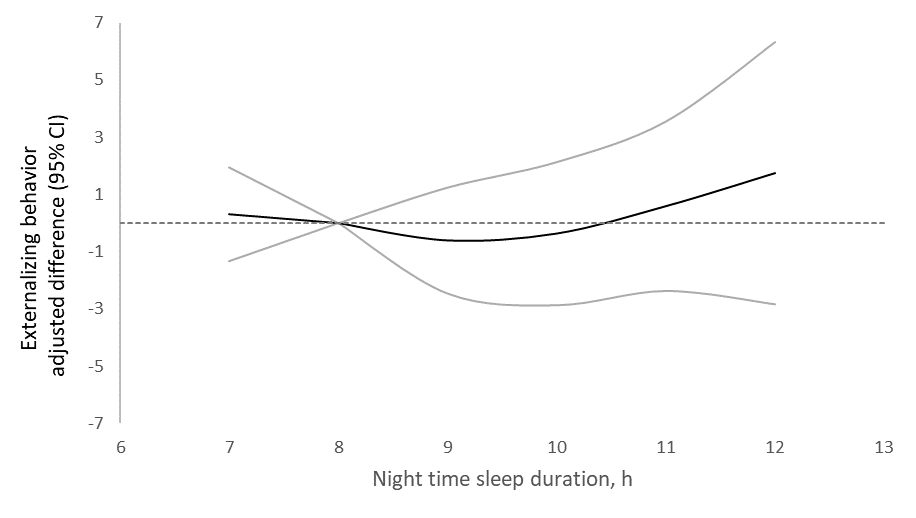 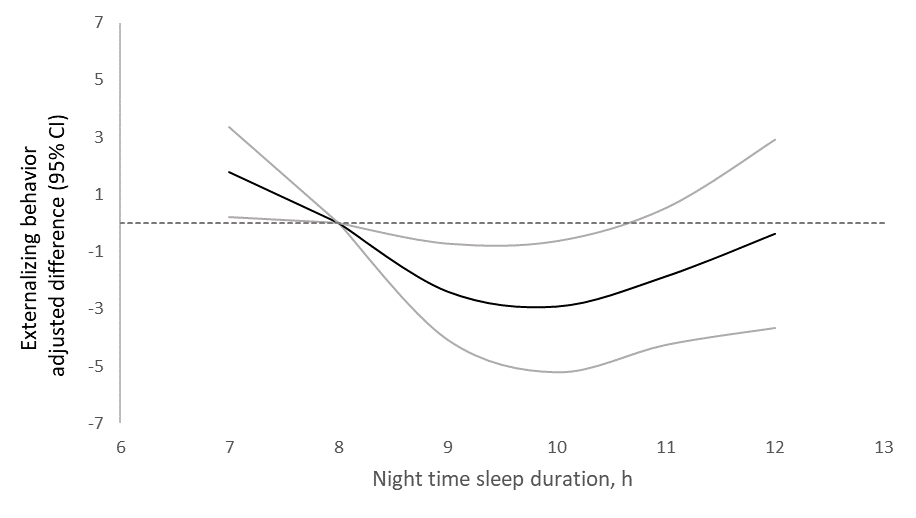 